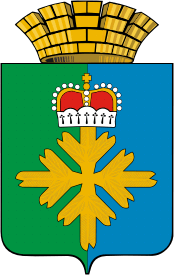 ДУМА ГОРОДСКОГО ОКРУГА ПЕЛЫМСЕДЬМОЙ СОЗЫВТРИНАДЦАТОЕ ЗАСЕДАНИЕРЕШЕНИЕот 17.11.2022 г. № 61/13п. ПелымЗаслушав отчет специалиста I категории отдела образования, культуры, спорта и по делам молодежи администрации городского округа Пелым Садртдиновой Н.Г. «О реализации муниципальной программы «Безопасность жизнедеятельности населения городского округа Пелым» до 2025 года», Дума городского округа ПелымРЕШИЛА:       1. Принять к сведению отчет администрации городского округа Пелым «О реализации муниципальной программы «Безопасность жизнедеятельности населения городского округа Пелым» до 2025 года» (прилагается).       2. Настоящее решение опубликовать в газете «Пелымский вестник», разместить на официальном сайте городского округа Пелым в информационно – телекоммуникационной сети «Интернет».Приложение к решению Думы городского округа Пелымот 17.11.2022 г. № 61/13Отчет о реализации муниципальной программы городского округа Пелым «Безопасность жизнедеятельности населения городского округа Пелым» до 2024 годаНа территории городского округа Пелым разработана муниципальная программа ««Безопасность жизнедеятельности населения городского округа Пелым» до 2025 года», утвержденная постановлением администрации городского округа Пелым от 02.02.2015 года № 20 (далее – программа). Муниципальная программа носит структурированный характер и включает в себя 2 подпрограммы: 1)   охрана общественного порядка, профилактика правонарушений, экстремизма и терроризма на территории ГО Пелым; 2) Предупреждение распространения заболевания, вызываемого вирусом иммунодефицита человека в ГО Пелым. Данные подпрограммы направленны на решение следующих проблем:1) состояние профилактики правонарушений, экстремизма и терроризма, снижение уровня наркотизации населения городского округа Пелым; 2) профилактика первичной заболеваемости ВИЧ инфекцией на территории городского округа Пелым.С учетом уровня обеспечения безопасности населения городского округа Пелым программа обеспечивает взаимодействие различных органов власти, что влияет на эффективность мер, направленных на обеспечение безопасности. В связи с этим совершенствуется взаимодействие органов местного самоуправления с правоохранительными органами, с учреждениями и предприятиями всех форм собственности, активнее используются в работе мероприятия по профилактике правонарушений, экстремизма и терроризма, включая освещение проводимых мероприятий в средствах массовой информации.В рамках программы на территории городского округа Пелым проводятся мероприятия, направленные на формирование здорового образа жизни. Продолжается проведение конкурсных профилактических мероприятий с привлечением в конкурс учреждений и предприятий всех форм собственности. Ведется работа по закупке оборудования видеонаблюдения для дальнейшей установки на территории городского округа Пелым.Механизм реализации Программы включает в себя организационные, экономические и правовые меры, необходимые для реализации целей Программы в полном объёме, а также мониторинг реализации программных мероприятий.Ответственным исполнителем по реализации мероприятий муниципальной программы городского округа Пелым «Безопасность жизнедеятельности населения городского округа» является отдел образования, культуры, спорта и по делам молодежи администрации городского округа Пелым, который по отдельным направлениям Программы взаимодействует с муниципальным казённым учреждением «Единая дежурно-диспетчерская служба городского округа Пелым», отделением полиции № 9 п.Пелым и  «Пелымским отделением» ГБУЗ СО «КГБ»;Всего по программе, согласно постановления, запланировано 5815,0 тыс. руб., Эти средства направлены на:В 2022 году по программе запланировано 4083,0 тыс.руб., освоено 2259,86 тыс. руб. (что составляет 55 %) - освоение денежных средств в рамках мероприятий  по обеспечению безопасности граждан, охране общественного порядка, профилактике правонарушений на территории городского округа Пелым (приобретение оборудования видеонаблюдения)Информационная справка по реализации программы в 2022 году прилагается:         Полное освоение денежных средств по данной программе планируется в течение 4 квартала 2022 года (закупка призового фонда для проведения мероприятий в рамках месячника социальной направленности, страхование народных дружинников городского округа Пелым)Развитие в городском округе Пелым системы безопасности жизнедеятельности в части реализации муниципальной программы «Безопасность жизнедеятельности населения городского округа Пелым» до 2025 года»Глава городского округа Пелым                                                                                             Ш.Т. АлиевПредседатель Думы городского округа Пелым                                                                                                                    Т.А. СмирноваНаименование мероприятияВсего20152016201720182019202020212022202320242025Мероприятие 1. Реализация мероприятий  по обеспечению безопасности граждан, охране общественного порядка, профилактике правонарушений на территории городского округа Пелым5171,031,030,0848,031,021,021,025,04041,041,041,041,0Мероприятие 2.Реализация мероприятий направленных на профилактику экстремизма и терроризма410,544,042,041,044,032,533,026,022,042,042,042,0Мероприятие 3.Реализация мероприятия антинаркотической направленности99,513,012,013,013,011,512,015,010,00,00,00,0Мероприятие 4. Реализация мероприятий по первичной профилактике ВИЧ инфекции на территории  городского округа Пелым134,016,016,016,016,020,020,020,010,00,00,00,0Итого:5815,0104,0104,0104,0104,0104,0104,0104,04083,083,083,083,0№ п/пМероприятиеПланФактИсполнение%1Реализация мероприятий  по обеспечению безопасности граждан, охране общественного порядка, профилактике правонарушений на территории городского округа Пелым4041,02259,8552Реализация мероприятий направленных на профилактику экстремизма и терроризма22,00,003Реализация мероприятия антинаркотической направленности10,00,004Реализация мероприятий по первичной профилактике ВИЧ инфекции на территории  городского округа Пелым10,00,00ИТОГО4083,02259,855